PŘED SEBOU MÁTE TEXT O VZKŘÍŠENÍ Z LUKÁŠOVA EVANGELIA. VĚTY SE NÁM ALE POMÍCHALY. ZKUSTE JE POSKLÁDAT PODLE TOHO, JAK SE DĚJ ODEHRÁL.SPRÁVNOST VÝSLEDKU SI MŮŽETE ZKONTROLOVAT V  Lk 24, 1 -12PŘÍBĚH POJEDNÁVÁ O JEŽÍŠOVĚ SMRTI Z MATOUŠOVA EVANGELIA. JEDNOTLIVÉ ROZTŘÍHANÉ  ČÁSTI  POSKLÁDEJTE, ABY TEXT TVOŘIL BIBLICKÝ PŘÍBĚH. PŘÍBĚH POJEDNÁVÁ O JEŽÍŠOVĚ SMRTI Z MATOUŠOVA EVANGELIA. JEDNOTLIVÉ ROZTŘÍHANÉ  ČÁSTI  POSKLÁDEJTE, ABY TEXT TVOŘIL BIBLICKÝ PŘÍBĚH. PŘÍBĚH POJEDNÁVÁ O JEŽÍŠOVĚ SMRTI Z MATOUŠOVA EVANGELIA. JEDNOTLIVÉ ROZTŘÍHANÉ  ČÁSTI  POSKLÁDEJTE, ABY TEXT TVOŘIL BIBLICKÝ PŘÍBĚH. V poledne nastala tma po celé zemi až do tří hodin. Kolem třetí hodiny zvolal Ježíš mocným hlasem: „Eli, Eli, lema sabachthani?“, to jest: ‚Bože můj, Bože můj, proč jsi mě opustil?‘ Když to uslyšeli, říkali někteří z těch, kdo tu stáli: „On volá Eliáše.“ Jeden z nich hned odběhl, vzal houbu, naplnil ji octem, nabodl na tyč a dával mu pít. Ostatní však říkali: „Nech ho, ať uvidíme, jestli přijde Eliáš a zachrání ho!“ Ale Ježíš znovu vykřikl mocným hlasem a skonal. A hle, chrámová opona se roztrhla vpůli odshora až dolů, země se zatřásla, skály pukaly, hroby se otevřely a mnohá těla zesnulých svatých byla vzkříšena; vyšli z hrobů a po jeho vzkříšení vstoupili do svatého města a mnohým se zjevili. Setník a ti, kdo s ním střežili Ježíše, když viděli zemětřesení a všechno, co se dálo, velmi se zděsili a řekli: „On byl opravdu Boží Syn!“ Zpovzdálí přihlíželo mnoho žen, které provázely Ježíše z Galileje, aby se o něj staraly; mezi nimi Marie z Magdaly, Marie, matka Jakubova i Josefova, a matka synů Zebedeových.	Mt 27, 45 - 56Bolestný růženec nám ukazuje na to, co pro nás Ježíš Kristus podstoupil, aby nás zachránil od hříchů. 
Místo, kde Ježíš zemřel na kříži, se jmenuje……............................ (viz tajenka)Slavný růženec ukazuje na Kristovo vítězství nad smrtí a nad hříchem. Hlavním poselství je Jeho ……………………………….….. (viz tajenka)PŘED SEBOU MÁTE MODLITBU ZDRÁVAS KRÁLOVNOÚKOL:VYPIŠTĚ VŠECHNA OSLOVENÍ PANNY MARIEVYPIŠTE Z TEXTU SLOVESA, KTERÁ VYJADŘUJÍ, CO DĚLÁME MYVYPIŠTE Z TEXTU, O CO PROSÍMENAPIŠTE, JAKÉ HODNOTY MŮŽETE V TÉTO MODLITBĚ OBJEVITNAPIŠTE, JAKÉ HODNOTY MŮŽETE V TÉTO MODLITBĚ OBJEVITZdrávas Královno, matko milosrdenství,
živote, sladkosti a naděje naše, buď zdráva!
K tobě voláme, vyhnaní synové Evy,
k tobě vzdycháme, lkajíce a plačíce
v tomto slzavém údolí.
A proto, orodovnice naše,
obrať k nám své milosrdné oči
a Ježíše, požehnaný plod života svého,
nám po tomto putování ukaž,
ó milostivá,
ó přívětivá,
ó přesladká, Panno Maria! ÚKOL:Jednotlivé obrázky se rozstřihají na puzzle. Z druhé strany jsou otázky, na které děti hledají odpovědi.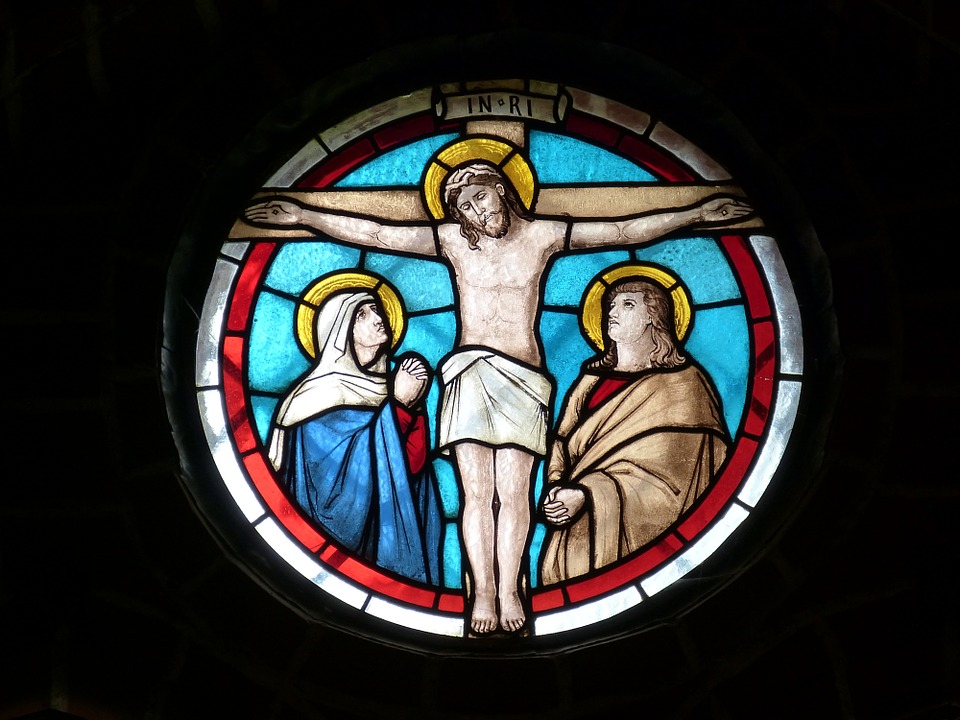 … KTERÝ BYL UKŘIŽOVÁNNu 21, 6 – 9Jan 3, 14 – 15Lk 24, 25 - 27ÚKOL: 
ZKUSTE SE ZAMYSLET, CO JE SPOLEČNOU MYŠLENKOU TĚCHTO TŘÍ TEXTŮ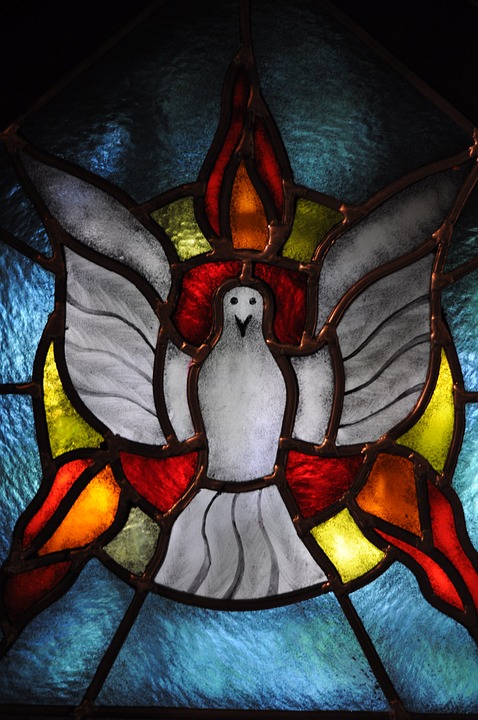 … KTERÝ DUCHA SV. SESLALSk 2, 1 – 47 Když byli apoštolové naplněni Duchem svatý, promluvil Petr k Židům.ÚKOL: 
NAJDI V TEXTU Sk 2, 36 – 42 JAK REAGOVALI LIDÉ NA PETROVO KÁZÁNÍ.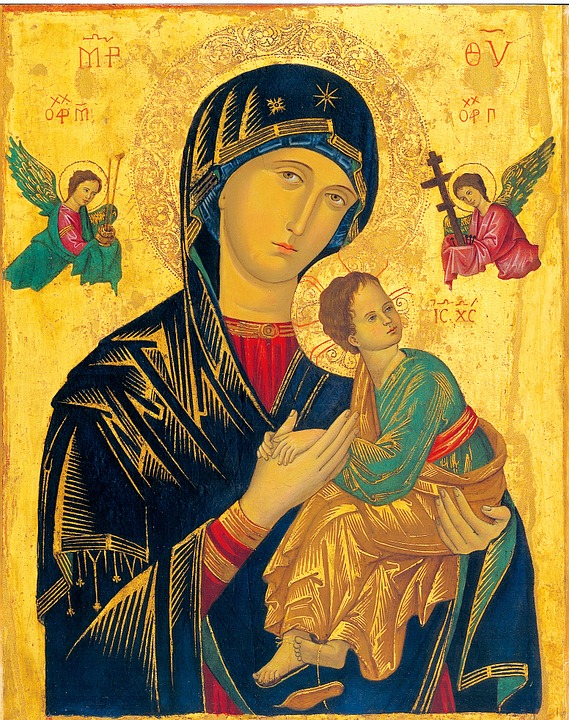 IKONA – MATKA USTAVIČNÉ POMOCIÚKOL:DOPLŇ CHYBĚJÍCÍ SLOVO V TEXTU:Na obrázku je ikona Matky ………………………….. pomoci. Toto vyobrazení je jedno z nejznámějších podob Panny Marie. Mnozí lidé se k ní obracejí a díky její přímluvě zažívají ustavičnou pomoc.PŘED VÁMI LEŽÍ OBRÁZKY, KTERÉ SE NÁM POMÍCHALY. ROZTŘIĎTE JE A POJMENUJTE PODLE TOHO, ZDA PATŘÍ DO BOLESTNÉHO, NEBO SLAVNÉHO RŮŽENCESPRÁVNOST ŘEŠENÍ NALEZNETE  „ U NÁS“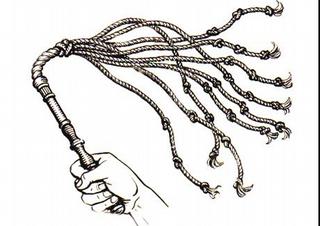 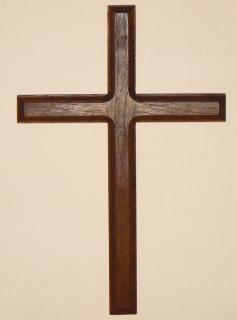 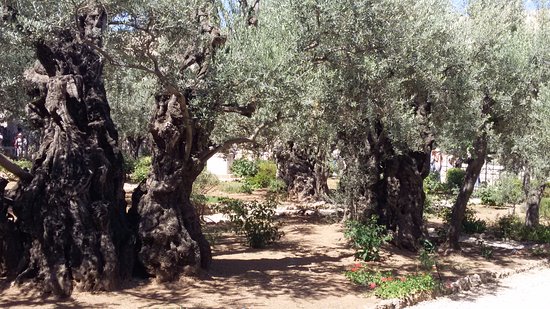 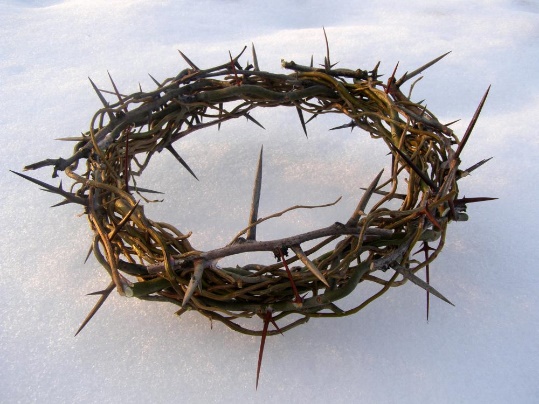 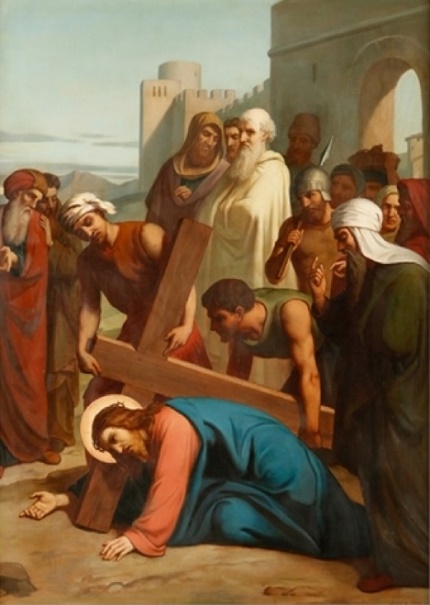 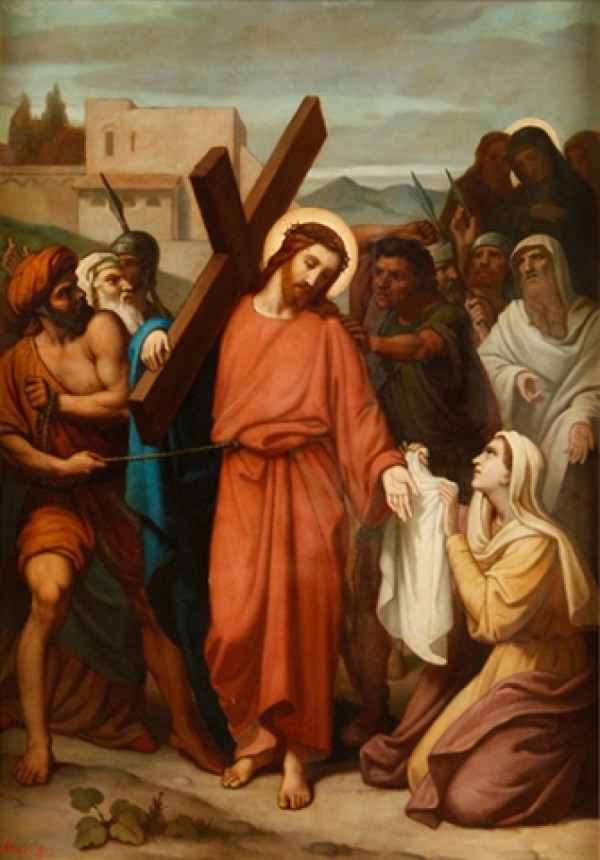 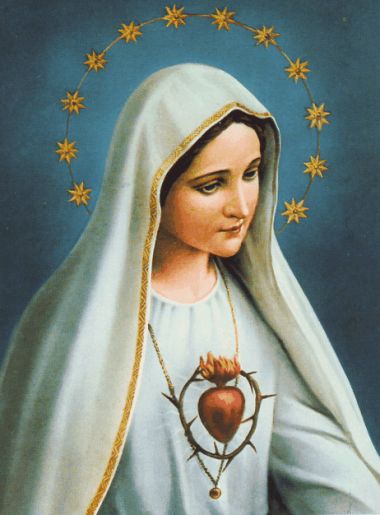 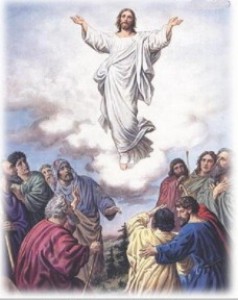 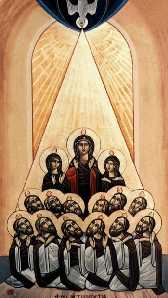 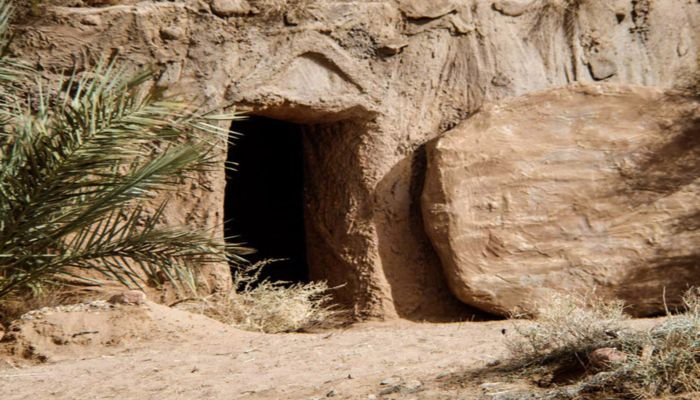 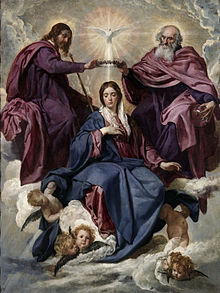 KŘÍŽBIČOVÁNÍTRNOVÁ KORUNAGETSEMANYŠIMONVERONIKASESLÁNÍ DUCHA SV.KORUNOVÁNÍ PANNY MARIEPRÁZDNÝ HROBVZKŘÍŠENÍPANNA MARIAŘEŠENÍ: Bolestný růženec: Slavný růženec: 1.2.3.4.5.6.7.Jak se jmenovala země, kam se odebrali apoštolové po Ježíšově Zmrtvýchvstání (Mt 28,10)Muž, který pomoh Ježíši nést kříž"Svaté" městoMísto na Olivové hoře, kde se Ježíš modlil před svým zatčenímJak se jmenoval král, který dal v Betlémě zabít chlapce do 2 let, 
aby se zbavil JežíšeMuž, který Ježíše zapřelVelekněz, který odsoudil Ježíše1.2.3.4.5.6.7.8.9.To……..….ve tmě svítí a tma jej nepohltilaJežíš byl ……………… do nebeVelikonoční svícePonoření do vody, očištěníObřady Bílé sobotyBiblické vyprávění o utrpení Ježíše KristaSmlouva nová a věčnáUdálost seslání Ducha sv. se nazývá3 Božské ctnosti jsou: …………….., naděje, láska